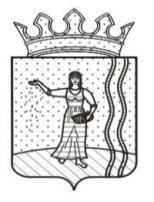 СОВЕТ  ДЕПУТАТОВ  ЕНАПАЕВСКОГО  СЕЛЬСКОГО ПОСЕЛЕНИЯОКТЯБРЬСКОГО  МУНИЦИПАЛЬНОГО РАЙОНАПЕРМСКОГО КРАЯР  Е  Ш  Е  Н  И  Е23.09.2015 г.                                                                                                №140О внесении изменений в решение Совета депутатов Енапаевского сельского поселения от 17.12.2014№104  «О бюджете Енапаевскогосельского поселения на 2015 годи на плановый период2016 – 2017 годы»            В соответствии Бюджетным кодексом Российской Федерации, Уставом Енапаевского сельского поселения, Положением о бюджетном процессе в Енапаевском поселении Совет депутатов Енапаевского сельского поселения Октябрьского муниципального района РЕШАЕТ:         1.Внести в решение Совета депутатов от 17.12.2014 г № 104 «О бюджете Енапаевского сельского поселения на 2015 год и на плановый период 2016 - 2017 годы» (в ред. решений Совета депутатов Енапаевского сельского поселения от 24.02.2015 №114, от 19.03.2015 №118, от 21.04.2015 №123,от 25.05.2015 №134, от 10.06.2015 №136, от 15.07.07.2015 №138,от 12.08.2015 №139)  следующие изменения:         1.1.  Пункт 1 изложить в следующей редакции:«1. Утвердить бюджет  Енапаевского сельского поселения (далее местный бюджет) на 2015 год по расходам в сумме 10 218,3тыс. рублей, исходя из прогнозируемого объема доходов  8428,5 тыс. рублей, с плановым дефицитом 1789,8 тыс. рублей.         1.1. Установить источники внутреннего финансирования дефицита местного бюджета в сумме 1789,8 тыс. рублей, в том числе за счет изменения остатков средств на счете по учету средств бюджета поселения в сумме 1789,8 тыс. рублей»       1.2.Приложения 3,5,9,18 изложить в новой редакции,  согласно приложениям  1,2,3,4  к настоящему решению.          2. Настоящее решение вступает в силу со дня его  обнародования.          3. Контроль за исполнением данного решения оставляю за собой.Глава сельского поселения-                                           председатель Совета депутатовЕнапаевского сельского поселения                                             Р.Г.Башаров                  Пояснительная запискак  решению Совета депутатов  Енапаевского сельского поселения от                23.09.2015 г №140      «О внесении изменений в решение Совета депутатов Енапаевского сельского поселения от 17.12.2014 г №104  «О бюджете Енапаевского сельского поселения на 2015 год и на плановый период 2016 – 2017 годы»1.Увеличить план по расходам бюджета Енапаевского сельского поселения на 2015 год в  целом на сумму    117 000,00  рублей, за счет прочих неналоговых доходов бюджетов поселений, которые были увеличены  решением Совета депутатов  № 139 от 12.08.2015 года и направить по разделам:      1.1. КБК 116 0104 0120002 240 в сумме 30 000,00 рублей, оплата за ремонт крыши  здания администрации,       1.2. КБК 116 0310 0611006 240 в сумме 87 000,00 рублей, оплата за связь, э/энергию, ГСМ, запасных частей и дров.          2. Перераспределить бюджетные ассигнования в целом на сумму 100 000,00 рублей:с КБК 116 1003 0514002 540 в сумме 100 000,00 рублей, обеспечение жильем граждан и молодых специалистов на селе,на КБК 116 0409  0311001 240 в сумме 100 000,00 рублей, содержание автомобильных дорог и искусственных сооружений на них. Специалист по экономике и финансам                              Мубаракшина И.Л.         ФИНАНСОВО-ЭКОНОМИЧЕСКОЕ ОБОСНОВАНИЕк решению Совета депутатов Енапаевского  сельского поселения от 23.09.2015 г. №140  «О внесении изменений в решения Совета депутатов Енапаевского сельского поселения Октябрьского муниципального района   от 17.12.2014 № 104 «О бюджете Енапаевского сельского поселения Октябрьского муниципального района Пермского края на 2015 год и плановый период 2016-2017 годы»Финансово-экономическое обоснование разработано с целью определения объема бюджетных ассигнований на предоставление дополнительных расходов по бюджету.    Всего дополнительно на расходы направляется 117 000,00 рубля, в том числе:  за счет собственных доходов в сумме 117 000,00 рубля;Специалист по финансам и экономике                                И.Л.МубаракшинаПриложение 3к решению Совета депутатов                                                                                                                                                         Енапаевского сельского поселения                                                                                                                                                                              от 23.09.2015 №140       Источники финансирования дефицита местного бюджета на 2015 годПриложение 4                                                                                                                                                                               к решению Совета депутатов                                                                                                                                                         Енапаевского сельского поселения                                                                                                                                                                             от 23.09.2015 №140Распределение бюджетных ассигнований дорожного фонда Енапаевского сельского поселенияРаспределение бюджетных ассигнований дорожного фонда Енапаевского сельского поселения                                                                                                                                 тыс.руб.                                                                                                                    Приложение 1 Таблица 1                                                                                                                    Приложение 1 Таблица 1                                                                                                      к  решению Совета депутатов                                                                                                       к  решению Совета депутатов                                                                                                       к  решению Совета депутатов                                                                                       Енапаевского сельского поселения                                                                                       Енапаевского сельского поселения                                                                                                                                от 23.09.2015 №140                                                                                                                               от 23.09.2015 №140Распределение бюджетных ассигнований на 2015 год по разделам и подразделам, целевым статьям (муниципальным программам и непрограммным направлениям деятельности) и видам расходов классификации расходов бюджета, тыс. руб.Распределение бюджетных ассигнований на 2015 год по разделам и подразделам, целевым статьям (муниципальным программам и непрограммным направлениям деятельности) и видам расходов классификации расходов бюджета, тыс. руб.Распределение бюджетных ассигнований на 2015 год по разделам и подразделам, целевым статьям (муниципальным программам и непрограммным направлениям деятельности) и видам расходов классификации расходов бюджета, тыс. руб.Распределение бюджетных ассигнований на 2015 год по разделам и подразделам, целевым статьям (муниципальным программам и непрограммным направлениям деятельности) и видам расходов классификации расходов бюджета, тыс. руб.Распределение бюджетных ассигнований на 2015 год по разделам и подразделам, целевым статьям (муниципальным программам и непрограммным направлениям деятельности) и видам расходов классификации расходов бюджета, тыс. руб.КФСРКЦСРКВРНаименование расходовСумма0100Общегосударственные вопросы5056,50102Функционирование высшего должностного лица субъекта Российской Федерации и муниципального образования660,00100000Муниципальная программа «Совершенствование муниципального управления в Енапаевском сельском поселении Октябрьского муниципального района Пермского края на 2015-2017 годы»660,00120000Подпрограмма «Развитие муниципальной службы и организация деятельности органов местного самоуправления в Енапаевском сельском поселении на 2015-2017 годы» 660,00120001Глава сельского поселения – глава Администрации Енапаевского сельского поселения660,0120Расходы на выплату персоналу государственных (муниципальных) органов660,00103Функционирование законодательных (представительных) органов государственной власти и представительных органов муниципальных образований18,39000000Непрограммные направления расходов бюджета Енапаевского сельского поселения 18,39100000Обеспечение деятельности органов местного самоуправления18,39100004Депутаты представительного органа муниципального образования18,3120Расходы на выплату персоналу государственных (муниципальных) органов18,30104Функционирование Правительства Российской Федерации, высших исполнительных органов государственной власти субъектов Российской Федерации, местных администраций2674,30100000Муниципальная программа «Совершенствование муниципального управления в Енапаевском сельском поселении Октябрьского муниципального района Пермского края на 2015-2017 годы»2673,40120000Подпрограмма «Развитие муниципальной службы и организация деятельности органов местного самоуправления в Енапаевском сельском поселении на 2015-2017 годы» 2673,40120002Обеспечение выполнения функций органами местного самоуправления2673,4120Расходы на выплату персоналу государственных (муниципальных) органов1821,6240Иные закупки товаров, работ и услуг для обеспечения государственных (муниципальных) нужд805,5850Уплата налогов, сборов и иных платежей46,30126322Составление протоколов об административных правонарушениях0,9240Иные закупки товаров, работ и услуг для обеспечения государственных (муниципальных) нужд0,90106Обеспечение деятельности финансовых, налоговых и таможенных органов и органов финансового (финансово-бюджетного) надзора37,59000000Непрограммные направления расходов бюджета Енапаевского сельского поселения 37,59200000Мероприятия, осуществляемые органами местного самоуправления, в рамках непрограммных направлений расходов37,59204005Расходы по формированию и исполнению бюджетов поселений 30,0540Иные закупки товаров, работ и услуг для обеспечения государственных (муниципальных) нужд30,09204006Расходы по контролю за  исполнением бюджетов поселений 7,5540Иные закупки товаров, работ и услуг для обеспечения государственных (муниципальных) нужд7,50111Резервные фонды50,00100000Муниципальная программа «Совершенствование муниципального управления в Енапаевском сельском поселении Октябрьского муниципального района Пермского края на 2015-2017 годы»50,00120000Подпрограмма «Развитие муниципальной службы и организация деятельности органов местного самоуправления в Енапаевском сельском поселении на 2015-2017 годы» 50,00121001Резервный фонд Администрации Енапаевского сельского поселения50,0870Резервные средства50,00113Другие общегосударственные вопросы1616,40100000Муниципальная программа «Совершенствование муниципального управления в Енапаевском сельском поселении Октябрьского муниципального района Пермского края на 2015-2017 годы»53,20110000Подпрограмма «Формирование общедоступный информационно-коммуникационной среды в Енапаевском сельском поселении на 2015-2017 годы»  33,20111001Расходы на информирование населения через средства массовой информации 33,2240Иные закупки товаров, работ и услуг для обеспечения государственных (муниципальных) нужд33,20120000Подпрограмма «Развитие муниципальной службы и организация деятельности органов местного самоуправления в Енапаевском сельском поселении на 2015-2017 годы» 20,00121002Взносы в Совет муниципальных образований20,0880Специальные расходы20,00200000Муниципальная программа «Управление земельными ресурсами и имуществом в Енапаевском сельском поселении Октябрьского муниципального района Пермского края на 2015-2017 годы»295,60210000Подпрограмма «Управление земельными ресурсами в Енапаевском сельском поселении на 2015 -2017 годы»70,00211001Вовлечение в оборот земельных участков, в том числе под жилищное строительство70,0240Иные закупки товаров, работ и услуг для обеспечения государственных (муниципальных) нужд70,00220000Подпрограмма «Управление муниципальным имуществом в Енапаевском сельском поселении на 2015 -2017 годы»225,60221001Содержание и обслуживание имущества муниципальной казны225,6240Иные закупки товаров, работ и услуг для обеспечения государственных (муниципальных) нужд225,69000000Непрограммные направления расходов бюджета Енапаевского сельского поселения 1267,69200000Мероприятия, осуществляемые органами местного самоуправления, в рамках непрограммных направлений расходов1267,69200006Обеспечение деятельности казенных учреждений1267,6110Расходы на выплаты персоналу казенных учреждений1248,3240Иные закупки товаров, работ и услуг для обеспечения государственных (муниципальных) нужд16,3850Уплата налогов, сборов и иных платежей3,09206201Предоставление субсидии органам местного самоуправления на реализацию муниципальных программ, приоритетных муниципальных проектов в рамках приоритетных региональных проектов, инвестиционных проектов муниципальных образований0,0870Резервные средства0,00203Мобилизационная и вневойсковая подготовка61,80100000Муниципальная программа «Совершенствование муниципального управления в Енапаевском сельском поселении Октябрьского муниципального района Пермского края на 2015-2017 годы»61,80120000Подпрограмма «Развитие муниципальной службы и организация деятельности в Енапаевском сельском поселении на 2015-2017 годы»61,80125118Осуществление первичного воинского учета на территориях, где отсутствуют военные комиссариаты61,8120Расходы на выплату персоналу государственных (муниципальных) органов местного самоуправления58,2240Иные закупки товаров, работ и услуг для обеспечения государственных (муниципальных) нужд3,60300Национальная безопасность и правоохранительная деятельность 651,50310Обеспечение пожарной безопасности651,50600000Муниципальной программа «Защита населения  и территорий от чрезвычайных  ситуаций, гражданская оборона и обеспечение пожарной безопасности  в Енапаевском сельском поселении Октябрьского муниципального района Пермского края на 2015-2017годы»651,50610000Подпрограмма  «Обеспечение пожарной безопасности в Енапаевском сельском поселении на 2015-2017 годы»651,50611006 Обеспечение деятельности казенных учреждений651,5110Расходы на выплаты персоналу казенных учреждений445,9240Иные закупки товаров, работ и услуг для обеспечения государственных (муниципальных) нужд196,2850Уплата налогов, сборов и иных платежей9,40400Национальная экономика1245,20409Дорожное хозяйство (дорожные фонды)1245,20300000Муниципальная программа «Комплексное развитие систем жизнеобеспечения в Енапаевском сельском поселении Октябрьского муниципального района Пермского края на 2015-2017 годы»1217,10310000Подпрограмма «Развитие дорожной деятельности в Енапаевском сельском поселении на 2015 -2017 годы»1217,10311001Содержание автомобильных дорог и искусственных сооружений на них445,0240Иные закупки товаров, работ и услуг для обеспечения государственных (муниципальных) нужд445,00311002Ремонт автомобильных дорог и искусственных сооружений на них667,1240Иные закупки товаров, работ и услуг для обеспечения государственных (муниципальных) нужд667,1Самообложение граждан, на ремонт свнутрипоселенческих дорог до кладбища  в д.Редькино21,00316216Субсидии местным бюджетам на решение вопросов местного значения с участием средств самообложения граждан.105,0240Иные закупки товаров , услуг для работы муниципальных нужд105,0Доля из бюджета Пермского края  на решение вопросов местного значения  с участием средств самообложения граждан.105,09000000Непрограммные направления расходов бюджета Енапаевского сельского поселения 28,19200000Мероприятия, осуществляемые органами местного самоуправления, в рамках непрограммных направлений расходов28,19205390Финансовое обеспечение дорожной деятельности за счет средств федерального бюджета28,1240Иные закупки товаров, работ и услуг для обеспечения государственных (муниципальных) нужд28,10500Жилищно-коммунальное хозяйство1780,00501Жилищное хозяйство37,00300000Муниципальная программа «Комплексное развитие систем жизнеобеспечения в Енапаевском сельском поселении Октябрьского муниципального района Пермского края на 2015-2017 годы»37,00320000Подпрограмма "Развитие жилищного и коммунального хозяйства в Енапаевском сельском поселении на 2015-2017 годы"37,00321001Мероприятия в области жилищного хозяйства37,0240Иные закупки товаров, работ и услуг для обеспечения государственных (муниципальных) нужд37,00502Коммунальное хозяйство221,60300000Муниципальная программа «Комплексное развитие систем жизнеобеспечения в Енапаевском сельском поселении Октябрьского муниципального района Пермского края на 2015-2017 годы»221,60320000Подпрограмма "Развитие жилищного и коммунального хозяйства в Енапаевском сельском поселении на 2015-2017 годы"221,60321002Мероприятия в области коммунального  хозяйства221,6240Иные закупки товаров, работ и услуг для обеспечения государственных (муниципальных) нужд221,60503Благоустройство1521,40300000Муниципальная программа «Комплексное развитие систем жизнеобеспечения в Енапаевском сельском поселении Октябрьского муниципального района Пермского края на 2015-2017 годы»1521,40330000Подпрограмма "Благоустройство территории Енапаевского сельского поселения на 2015-2017 годы"1521,40331001Уличное освещение544,4240Иные закупки товаров, работ и услуг для обеспечения государственных (муниципальных) нужд544,4Самообложение граждан, ремонт сети уличного освещения в с.Енапаево83,20336216Субсидии местным бюджетам на решение вопросов местного значения с участием средств самообложения граждан.416,3200Закупка товаров, работ и услуг для муниципальных нужд416,2240Иные закупки товаров , услуг для работы муниципальных нужд416,3Доля из бюджета Пермского края  на решение вопросов местного значения с участием средств самообложения граждан.416,30331002Прочие  мероприятия  по благоустройству492,5240Иные закупки товаров, работ и услуг для обеспечения государственных (муниципальных) нужд492,5Самообложение граждан, ремонт изгороди кладбища  в д.Мостовая13,70336216Субсидии местным бюджетам на решение вопросов местного значения  с участием средств самообложения граждан.68,2200Закупка товаров, работ и услуг для муниципальных нужд68,2240Иные закупки товаров , услуг для работы муниципальных нужд68,2Доля из бюджета Пермского края  на решение вопросов местного значения  с участием средств самообложения граждан.68,20800Культура, кинематография 1347,30801Культура1347,30400000Муниципальная программа «Развитие сферы культуры в  Енапаевском сельском поселении Октябрьского муниципального района Пермского края на 2015-2017 годы»1342,30410000Подпрограмма «Развитие  культуры в Енапаевском сельском поселении на 2015-2017годы»1342,30411001Предоставление муниципальных услуг в сфере культуры1342,3610Субсидии бюджетным учреждениям, приобретение основных средств1342,39000000Непрограммные направления расходов бюджета Енапаевского сельского поселения 5,09200000Мероприятия, осуществляемые органами местного самоуправления, в рамках непрограммных направлений расходов5,09204008Расходы  по организации библиотечного обслуживания населения, комплектование  библиотечных фондов поселений5,0540Иные закупки товаров, работ и услуг для обеспечения государственных (муниципальных) нужд5,01000Социальная политика76,01001Пенсионное обеспечение76,00500000Муниципальная программа «Социальная поддержка граждан в Енапаевском сельском поселении Октябрьского муниципального района Пермского края на 2015-2017 годы»45,60510000Подпрограмма «Реализация системы мер социальной поддержки и социальной помощи отдельных категорий граждан в Енапаевском сельском поселении на 2015-2017 годы»45,60519001Пенсии за выслугу лет муниципальным служащим45,6310Публичные нормативные социальные выплаты гражданам45,69000000Непрограммные направления расходов бюджета Енапаевского сельского поселения 30,49200000Мероприятия, осуществляемые органами местного самоуправления, в рамках непрограммных направлений расходов30,49209002Пенсии за выслугу лет лицам, замещавшим выборные муниципальные должности30,4310Публичные нормативные социальные выплаты гражданам30,41003Социальное обеспечение населения0,00500000Муниципальная программа «Социальная поддержка граждан в Енапаевском сельском поселении Октябрьского муниципального района Пермского края на 2015-2017 годы»0,00510000Подпрограмма «Реализация системы мер социальной поддержки и социальной помощи отдельных категорий граждан в Енапаевском сельском поселении на 2015-2017 годы»0,00514002Обеспечение жильем граждан и молодых специалистов на селе0,0540Иные межбюджетные трансферты0,0Всего расходы Енапаевского сельского бюджета10218,3                                                                                                                                  Приложения1 Таблица 2                                                                                                                                   Приложения1 Таблица 2                                                                                                                                         к  решению Совета депутатов                                                                                                                                         к  решению Совета депутатов                                                                                                                                         к  решению Совета депутатов                                                                                                                  Енапаевского сельского поселения                                                                                                                  Енапаевского сельского поселения                                                                                                                                            от 23.09.2015 №140                                                                                                                                           от 23.09.2015 №140Распределение бюджетных ассигнований на 2015 год по разделам и подразделам, целевым статьям (муниципальным программам и непрограммным направлениям деятельности) и видам расходов классификации расходов бюджета, тыс. руб.Распределение бюджетных ассигнований на 2015 год по разделам и подразделам, целевым статьям (муниципальным программам и непрограммным направлениям деятельности) и видам расходов классификации расходов бюджета, тыс. руб.Распределение бюджетных ассигнований на 2015 год по разделам и подразделам, целевым статьям (муниципальным программам и непрограммным направлениям деятельности) и видам расходов классификации расходов бюджета, тыс. руб.Распределение бюджетных ассигнований на 2015 год по разделам и подразделам, целевым статьям (муниципальным программам и непрограммным направлениям деятельности) и видам расходов классификации расходов бюджета, тыс. руб.КЦСРКВРНаименование расходовСумма0100000Муниципальная программа «Совершенствование муниципального управления в Енапаевском сельском поселении Октябрьского муниципального района Пермского края на 2015-2017 годы»3499,30110000Подпрограмма «Формирование общедоступный информационно-коммуникационной среды в Енапаевском сельском поселении на 2015-2017 годы»33,20111001Расходы на информирование населения через средства массовой информации 33,2240Иные закупки товаров, работ и услуг для обеспечения государственных (муниципальных) нужд33,20120000Подпрограмма «Развитие муниципальной службы и организация деятельности органов местного самоуправления в Енапаевском сельском поселении на 2015-2017 годы» 3466,10120001Глава сельского поселения – глава Администрации Енапаевского сельского поселения660,0120Расходы на выплату персоналу государственных (муниципальных) органов660,00120002Обеспечение выполнения функций органами местного самоуправления2673,4120Расходы на выплату персоналу государственных (муниципальных) органов1821,6240Иные закупки товаров, работ и услуг для обеспечения государственных (муниципальных) нужд805,5850Уплата налогов, сборов и иных платежей46,30121001Резервный фонд Администрации Енапаевского сельского поселения50,0870Резервные средства50,00121002Взносы в Совет муниципальных образований20,0880Специальные расходы20,00125118Осуществление первичного воинского учета на территориях, где отсутствуют военные комиссариаты61,8120Расходы на выплату персоналу государственных (муниципальных) органов местного самоуправления58,2240Иные закупки товаров, работ и услуг для обеспечения государственных (муниципальных) нужд3,60126322Составление протоколов об административных правонарушениях0,9240Иные закупки товаров, работ и услуг для обеспечения государственных (муниципальных) нужд0,90200000Муниципальная программа «Управление земельными ресурсами и имуществом в Енапаевском сельском поселении Октябрьского муниципального района Пермского края на 2015-2017 годы»295,60210000Подпрограмма «Управление земельными ресурсами в Енапаевском сельском поселении на 2015 -2017 годы»70,00211001Вовлечение в оборот земельных участков, в том числе под жилищное строительство70,0240Иные закупки товаров, работ и услуг для обеспечения государственных (муниципальных) нужд70,00220000Подпрограмма «Управление муниципальным имуществом в Енапаевском сельском поселении на 2015 -2017 годы»225,60221001Содержание и обслуживание имущества муниципальной казны225,6240Иные закупки товаров, работ и услуг для обеспечения государственных (муниципальных) нужд225,60300000Муниципальная программа «Комплексное развитие систем жизнеобеспечения в Енапаевском сельском поселении Октябрьского муниципального района Пермского края на 2015-2017 годы»2997,10310000Подпрограмма «Развитие дорожной деятельности в Енапаевском сельском поселении на 2015 -2017 годы»1217,10311001Содержание автомобильных дорог и искусственных сооружений на них445,0240Иные закупки товаров, работ и услуг для обеспечения государственных (муниципальных) нужд445,00311002Ремонт автомобильных дорог и искусственных сооружений на них667,1240Иные закупки товаров, работ и услуг для обеспечения государственных (муниципальных) нужд667,1Самообложение граждан, на ремонт свнутрипоселенческих дорог до кладбища  в д.Редькино21,00316216Субсидии местным бюджетам на решение вопросов местного значения с участием средств самообложения граждан.105,0200Закупка товаров, работ и услуг для муниципальных нужд105,0240Иные закупки товаров , услуг для работы муниципальных нужд105,0Доля из бюджета Пермского края  на решение вопросов местного значения с участием средств самообложения граждан.105,00320000Подпрограмма "Развитие жилищного и коммунального хозяйства в Енапаевском сельском поселении на 2015-2017 годы"258,60321001Мероприятия в области жилищного хозяйства37,0240Иные закупки товаров, работ и услуг для обеспечения государственных (муниципальных) нужд37,00321002Мероприятия в области коммунального  хозяйства221,6240Иные закупки товаров, работ и услуг для обеспечения государственных (муниципальных) нужд221,60330000Подпрограмма "Благоустройство территории Енапаевского сельского поселения на 2015-2017 годы"1521,40331001Уличное освещение544,4240Иные закупки товаров, работ и услуг для обеспечения государственных (муниципальных) нужд544,4Самообложение граждан, ремонт сети уличного освещения в с.Енапаево83,20336216Субсидии местным бюджетам на решение вопросов местного значения с участием средств самообложения граждан.416,3200Закупка товаров, работ и услуг для муниципальных нужд416,3240Иные закупки товаров , услуг для работы муниципальных нужд416,3Доля из бюджета Пермского края  на решение вопросов местного значения  с участием средств самообложения граждан.416,30331002Прочие  мероприятия  по благоустройству492,5240Иные закупки товаров, работ и услуг для обеспечения государственных (муниципальных) нужд492,5Самообложение граждан, ремонт изгороди кладбища  в д.Мостовая13,70336216Субсидии местным бюджетам на решение вопросов местного значения с участием средств самообложения граждан.68,2200Закупка товаров, работ и услуг для муниципальных нужд68,2240Иные закупки товаров , услуг для работы муниципальных нужд68,2Доля из бюджета Пермского края  на решение вопросов местного значения с участием средств самообложения граждан.68,20400000Муниципальная программа «Развитие сферы культуры в Енапаевском сельском поселении Октябрьского муниципального района Пермского края на 2015-2017 годы»1342,30410000Подпрограмма «Развитие  культуры в Енапаевском сельском поселении на 2015-2017годы»1342,30411001Предоставление муниципальных услуг в сфере культуры1342,3610Субсидии бюджетным учреждениям, приобретение основных средств1342,30500000Муниципальная программа «Социальная поддержка граждан в Енапаевском сельском поселении Октябрьского муниципального района Пермского края на 2015-2017 годы»45,60510000Подпрограмма «Реализация системы мер социальной поддержки и социальной помощи отдельных категорий граждан в Енапаевском сельском поселении на 2015-2017 годы»45,60514002Обеспечение жильем граждан и молодых специалистов на селе0,0540Иные межбюджетные трансферты0,00519001Пенсии за выслугу лет муниципальным служащим45,6310Публичные нормативные социальные выплаты гражданам45,60600000Муниципальной программа «Защита населения  и территорий от чрезвычайных  ситуаций, гражданская оборона и обеспечение пожарной безопасности  в Енапаевском сельском поселении Октябрьского муниципального района Пермского края на 2015-2017годы»651,50610000Подпрограмма  «Обеспечение пожарной безопасности в Енапаевском сельском поселении на 2015-2017 годы»651,50611006 Обеспечение деятельности казенных учреждений651,5110Расходы на выплаты персоналу казенных учреждений445,9240Иные закупки товаров, работ и услуг для обеспечения государственных (муниципальных) нужд196,2850Уплата налогов, сборов и иных платежей9,49000000Непрограммные направления расходов бюджета Енапаевского сельского поселения 1386,99100000Обеспечение деятельности органов местного самоуправления18,39100004Депутаты представительного органа муниципального образования18,3120Расходы на выплату персоналу государственных (муниципальных) органов18,39200000Мероприятия, осуществляемые органами местного самоуправления, в рамках непрограммных направлений расходов1368,69200006Обеспечение деятельности казенных учреждений1267,6110Расходы на выплаты персоналу казенных учреждений1248,3240Иные закупки товаров, работ и услуг для обеспечения государственных (муниципальных) нужд16,3850Уплата налогов, сборов и иных платежей3,09201001Расходы по формированию и исполнению бюджетов поселений 30,0240Иные закупки товаров, работ и услуг для обеспечения государственных (муниципальных) нужд30,09201002Расходы  по контролю за  исполнением бюджетов поселений 7,5240Иные закупки товаров, работ и услуг для обеспечения государственных (муниципальных) нужд7,59201003Расходы по организации библиотечного обслуживания населения, комплектование  библиотечных фондов поселений5,0240Иные закупки товаров, работ и услуг для обеспечения государственных (муниципальных) нужд5,09205390Финансовое обеспечение дорожной деятельности за счет средств федерального бюджета28,1240Иные закупки товаров, работ и услуг для обеспечения государственных (муниципальных) нужд28,19206201Предоставление субсидии органам местного самоуправления на реализацию муниципальных программ, приоритетных муниципальных проектов в рамках приоритетных региональных проектов, инвестиционных проектов муниципальных образований0,0870Резервные средства0,09209002Пенсии за выслугу лет лицам, замещавшим выборные муниципальные должности30,4310Публичные нормативные социальные выплаты гражданам30,4Всего расходы Енапаевского сельского бюджета10218,3                                                                                                                    Приложение 3                                                                                                                    Приложение 3                                                                                                      к  решению Совета депутатов                                                                                                       к  решению Совета депутатов                                                                                                       к  решению Совета депутатов                                                                                       Енапаевского сельского поселения                                                                                       Енапаевского сельского поселения от 23.09.2015 №140Ведомственная структура расходов бюджета на 2015 год, тыс.рублейВедомственная структура расходов бюджета на 2015 год, тыс.рублейВедомственная структура расходов бюджета на 2015 год, тыс.рублейВедомственная структура расходов бюджета на 2015 год, тыс.рублейКВСРКФСРКЦСРКВРНаименование расходовСумма в тыс.руб.1160100Общегосударственные вопросы5038,20102Функционирование высшего должностного лица субъекта Российской Федерации и муниципального образования660,00100000Муниципальная программа «Совершенствование муниципального управления в Енапаевском сельском поселении Октябрьского муниципального района Пермского края на 2015-2017 годы»660,00120000Подпрограмма «Развитие муниципальной службы и организация деятельности органов местного самоуправления в Енапаевском сельском поселении на 2015-2017 годы» 660,00120001Глава сельского поселения – глава Администрации Енапаевского сельского поселения660,0120Расходы на выплату персоналу государственных (муниципальных) органов660,00104Функционирование Правительства Российской Федерации, высших исполнительных органов государственной власти субъектов Российской Федерации, местных администраций2674,30100000Муниципальная программа «Совершенствование муниципального управления в Енапаевском сельском поселении Октябрьского муниципального района Пермского края на 2015-2017 годы»2673,40120000Подпрограмма «Развитие муниципальной службы и организация деятельности органов местного самоуправления в Енапаевском сельском поселении на 2015-2017 годы» 2673,40120002Обеспечение выполнения функций органами местного самоуправления2673,4120Расходы на выплату персоналу государственных (муниципальных) органов1821,6240Иные закупки товаров, работ и услуг для обеспечения государственных (муниципальных) нужд805,5850Уплата налогов, сборов и иных платежей46,30126322Составление протоколов об административных правонарушениях0,9240Иные закупки товаров, работ и услуг для обеспечения государственных (муниципальных) нужд0,90106Обеспечение деятельности финансовых, налоговых и таможенных органов и органов финансового (финансово-бюджетного) надзора37,59000000Непрограммные направления расходов бюджета Енапаевского сельского поселения 37,59200000Мероприятия, осуществляемые органами местного самоуправления, в рамках непрограммных направлений расходов37,59204005Расходы по формированию и исполнению бюджетов поселений 30,0540Иные закупки товаров, работ и услуг для обеспечения государственных (муниципальных) нужд30,09204006Расходы по контролю за  исполнением бюджетов поселений 7,5540Иные закупки товаров, работ и услуг для обеспечения государственных (муниципальных) нужд7,50111Резервные фонды50,00100000Муниципальная программа «Совершенствование муниципального управления в Енапаевском сельском поселении Октябрьского муниципального района Пермского края на 2015-2017 годы»50,00120000Подпрограмма «Развитие муниципальной службы и организация деятельности органов местного самоуправления в Енапаевском сельском поселении на 2015-2017 годы» 50,00121001Резервный фонд Администрации Енапаевского сельского поселения50,0870Резервные средства50,00113Другие общегосударственные вопросы1616,40100000Муниципальная программа «Совершенствование муниципального управления в Енапаевском сельском поселении Октябрьского муниципального района Пермского края на 2015-2017 годы»53,20110000Подпрограмма «Формирование общедоступный информационно-коммуникационной среды в Енапаевском сельском поселении на 2015-2017 годы»  33,20111001Расходы на информирование населения через средства массовой информации 33,2240Иные закупки товаров, работ и услуг для обеспечения государственных (муниципальных) нужд33,20120000Подпрограмма «Развитие муниципальной службы и организация деятельности органов местного самоуправления в Енапаевском сельском поселении на 2015-2017 годы» 20,00121002Взносы в Совет муниципальных образований20,0880Специальные расходы20,00200000Муниципальная программа «Управление земельными ресурсами и имуществом в Енапаевском сельском поселении Октябрьского муниципального района Пермского края на 2015-2017 годы»295,60210000Подпрограмма «Управление земельными ресурсами в Енапаевском сельском поселении на 2015 -2017 годы»70,00211001Вовлечение в оборот земельных участков, в том числе под жилищное строительство70,0240Иные закупки товаров, работ и услуг для обеспечения государственных (муниципальных) нужд70,00220000Подпрограмма «Управление муниципальным имуществом в Енапаевском сельском поселении на 2015 -2017 годы»225,6221001Содержание и обслуживание имущества муниципальной казны225,6240Иные закупки товаров, работ и услуг для обеспечения государственных (муниципальных) нужд225,69000000Непрограммные направления расходов бюджета Енапаевского сельского поселения 1267,69200000Мероприятия, осуществляемые органами местного самоуправления, в рамках непрограммных направлений расходов1267,69200006Обеспечение деятельности казенных учреждений1267,6110Расходы на выплаты персоналу казенных учреждений1248,3240Иные закупки товаров, работ и услуг для обеспечения государственных (муниципальных) нужд16,3850Уплата налогов, сборов и иных платежей3,09206201Предоставление субсидии органам местного самоуправления на реализацию муниципальных программ, приоритетных муниципальных проектов в рамках приоритетных региональных проектов, инвестиционных проектов муниципальных образований0,0870Резервные средства0,00203Мобилизационная и вневойсковая подготовка61,80100000Муниципальная программа «Совершенствование муниципального управления в Енапаевском сельском поселении Октябрьского муниципального района Пермского края на 2015-2017 годы»61,80120000Подпрограмма «Развитие муниципальной службы и организация деятельности в Енапаевском сельском поселении на 2015-2017 годы»61,80125118Осуществление первичного воинского учета на территориях, где отсутствуют военные комиссариаты61,8120Расходы на выплату персоналу государственных (муниципальных) органов местного самоуправления58,2240Иные закупки товаров, работ и услуг для обеспечения государственных (муниципальных) нужд3,60300Национальная безопасность и правоохранительная деятельность 651,50310Обеспечение пожарной безопасности651,50600000Муниципальной программа «Защита населения  и территорий от чрезвычайных  ситуаций, гражданская оборона и обеспечение пожарной безопасности  в Енапаевском сельском поселении Октябрьского муниципального района Пермского края на 2015-2017годы»651,50610000Подпрограмма  «Обеспечение пожарной безопасности в Енапаевском сельском поселении на 2015-2017 годы»651,50611006 Обеспечение деятельности казенных учреждений651,5110Расходы на выплаты персоналу казенных учреждений445,9240Иные закупки товаров, работ и услуг для обеспечения государственных (муниципальных) нужд196,2850Уплата налогов, сборов и иных платежей9,40400Национальная экономика1245,20409Дорожное хозяйство (дорожные фонды)1245,20300000Муниципальная программа «Комплексное развитие систем жизнеобеспечения в Енапаевском сельском поселении Октябрьского муниципального района Пермского края на 2015-2017 годы»1217,10310000Подпрограмма «Развитие дорожной деятельности в Енапаевском сельском поселении на 2015 -2017 годы»1217,10311001Содержание автомобильных дорог и искусственных сооружений на них445,0240Иные закупки товаров, работ и услуг для обеспечения государственных (муниципальных) нужд445,00311002Ремонт автомобильных дорог и искусственных сооружений на них667,1240Иные закупки товаров, работ и услуг для обеспечения государственных (муниципальных) нужд667,1Самообложение граждан, на ремонт свнутрипоселенческих дорог до кладбища  в д.Редькино21,00316216Субсидии местным бюджетам на решение вопросов местного значения, осуществляемых с участием средств самообложения граждан.105,0240Иные закупки товаров , услуг для работы муниципальных нужд105,0Доля из бюджета Пермского края  на решение вопросов местного значения, осуществляемых с участием средств самообложения граждан.105,09000000Непрограммные направления расходов бюджета Енапаевского сельского поселения 28,19200000Мероприятия, осуществляемые органами местного самоуправления, в рамках непрограммных направлений расходов28,19205390Финансовое обеспечение дорожной деятельности за счет средств федерального бюджета28,1240Иные закупки товаров, работ и услуг для обеспечения государственных (муниципальных) нужд28,10500Жилищно-коммунальное хозяйство1780,00501Жилищное хозяйство37,00300000Муниципальная программа «Комплексное развитие систем жизнеобеспечения в Енапаевском сельском поселении Октябрьского муниципального района Пермского края на 2015-2017 годы»37,00320000Подпрограмма "Развитие жилищного и коммунального хозяйства в Енапаевском сельском поселении на 2015-2017 годы"37,00321001Мероприятия в области жилищного хозяйства37,0240Иные закупки товаров, работ и услуг для обеспечения государственных (муниципальных) нужд37,00502Коммунальное хозяйство221,60300000Муниципальная программа «Комплексное развитие систем жизнеобеспечения в Енапаевском сельском поселении Октябрьского муниципального района Пермского края на 2015-2017 годы»221,60320000Подпрограмма "Развитие жилищного и коммунального хозяйства в Енапаевском сельском поселении на 2015-2017 годы"221,60321002Мероприятия в области коммунального  хозяйства221,6240Иные закупки товаров, работ и услуг для обеспечения государственных (муниципальных) нужд221,60503Благоустройство1521,40300000Муниципальная программа «Комплексное развитие систем жизнеобеспечения в Енапаевском сельском поселении Октябрьского муниципального района Пермского края на 2015-2017 годы»1521,40330000Подпрограмма "Благоустройство территории Енапаевского сельского поселения на 2015-2017 годы"1521,40331001Уличное освещение544,4240Иные закупки товаров, работ и услуг для обеспечения государственных (муниципальных) нужд544,4Самообложение граждан, ремонт сети уличного освещения в с.Енапаево83,20336216Субсидии местным бюджетам на решение вопросов местного значения с участием средств самообложения граждан.416,3240Иные закупки товаров , услуг для работы муниципальных нужд416,3Доля из бюджета Пермского края  на решение вопросов местного значения, осуществляемых с участием средств самообложения граждан.416,30331002Прочие  мероприятия  по благоустройству492,5240Иные закупки товаров, работ и услуг для обеспечения государственных (муниципальных) нужд492,5Самообложение граждан, ремонт изгороди кладбища  в д.Мостовая13,70336216Субсидии местным бюджетам на решение вопросов местного значения с участием средств самообложения граждан.68,2240Иные закупки товаров , услуг для работы муниципальных нужд68,2Доля из бюджета Пермского края  на решение вопросов местного значения, осуществляемых с участием средств самообложения граждан.68,20800Культура, кинематография 1347,30801Культура1347,30400000Муниципальная программа «Развитие сферы культуры в  Енапаевском сельском поселении Октябрьского муниципального района Пермского края на 2015-2017 годы»1342,30410000Подпрограмма «Развитие  культуры в Енапаевском сельском поселении на 2015-2017годы»1342,30411001Предоставление муниципальных услуг в сфере культуры1342,3610Субсидии бюджетным учреждениям, приобретение основных средств1342,39000000Непрограммные направления расходов бюджета Енапаевского сельского поселения 5,09200000Мероприятия, осуществляемые органами местного самоуправления, в рамках непрограммных направлений расходов5,09204008Расходы  по организации библиотечного обслуживания населения, комплектование  библиотечных фондов поселений5,0540Иные закупки товаров, работ и услуг для обеспечения государственных (муниципальных) нужд5,01000Социальная политика76,01001Пенсионное обеспечение76,00500000Муниципальная программа «Социальная поддержка граждан в Енапаевском сельском поселении Октябрьского муниципального района Пермского края на 2015-2017 годы»45,60510000Подпрограмма «Реализация системы мер социальной поддержки и социальной помощи отдельных категорий граждан в Енапаевском сельском поселении на 2015-2017 годы»45,60519001Пенсии за выслугу лет муниципальным служащим45,6310Публичные нормативные социальные выплаты гражданам45,69000000Непрограммные направления расходов бюджета Енапаевского сельского поселения 30,49200000Мероприятия, осуществляемые органами местного самоуправления, в рамках непрограммных направлений расходов30,49209002Пенсии за выслугу лет лицам, замещавшим выборные муниципальные должности30,4310Публичные нормативные социальные выплаты гражданам30,41003Социальное обеспечение населения0,00500000Муниципальная программа «Социальная поддержка граждан в Енапаевском сельском поселении Октябрьского муниципального района Пермского края на 2015-2017 годы»0,00510000Подпрограмма «Реализация системы мер социальной поддержки и социальной помощи отдельных категорий граждан в Енапаевском сельском поселении на 2015-2017 годы»0,00514002Обеспечение жильем граждан и молодых специалистов на селе0,0540Иные межбюджетные трансферты0,01260103Функционирование законодательных (представительных) органов государственной власти и представительных органов муниципальных образований18,39000000Непрограммные направления расходов бюджета Енапаевского сельского поселения 18,39100000Обеспечение деятельности органов местного самоуправления18,39100004Депутаты представительного органа муниципального образования18,3120Расходы на выплату персоналу государственных (муниципальных) органов18,3Всего расходы Енапаевского сельского бюджета10218,3Код администратораКод классификации источников внутреннегофинансирования дефицитаНаименование источников внутреннего финансированияСумма тыс.руб.1234116 Администрация Енапаевского сельского поселения Октябрьского муниципального района Пермского края Администрация Енапаевского сельского поселения Октябрьского муниципального района Пермского края Администрация Енапаевского сельского поселения Октябрьского муниципального района Пермского края00001 00 00 00 00 0000 000ИСТОЧНИКИ ВНУТРЕННЕГО ФИНАНСИРОВАНИЯ ДЕФИЦИТА БЮДЖЕТОВ1789,800001 05 00 00 00 0000 000Изменение остатков средств на счетах по учету средств бюджетов1789,800001 05 00 00 00 0000 500Увеличение остатков средств бюджетов-8428,500001 05 02 00 00 0000 500Увеличение прочих остатков средств бюджетов-8428,500001 05 02 01 00 0000 510Увеличение прочих остатков денежных средств бюджетов-8428,511601 05 02 01 10 0000 510Увеличение прочих остатков денежных средств бюджетов  сельских поселений-8428,500001 05 00 00 00 0000 600Уменьшение остатков средств бюджетов10218,300001 05 02 00 00 0000 600Уменьшение прочих остатков средств бюджетов10218,300001 05 02 01 00 0000 610 Уменьшение прочих остатков денежных средств бюджетов10218,311601 05 02 01 10 0000 610Уменьшение  прочих остатков денежных средств бюджетов сельских поселений10218,3Наименование2015год2016 год2017 годНа ремонт автомобильных дорог общего пользования и искусственных сооружений на них,  в  том числе:1245,2768,0799,3доля  местного бюджета, на реализацию приоритетного муниципального проекта  «Первичные меры пожарной безопасности и благоустройство территории поселения» в рамках приоритетного регионального проекта  «Первичные меры пожарной безопасности и благоустройство территории»91,500Финансовое обеспечение дорожной деятельности за счет средств федерального бюджета28,190,468,2содержание автомобильных дорог  и искусственных сооружений на них445,0370,0400,0ремонт автомобильных дорог и искусственных сооружений на них554,6307,6331,1Самообложение граждан, на ремонт свнутрипоселенческих дорог до кладбища  в д.Редькино21,000Доля из бюджета Пермского края  на решение вопросов местного значения, осуществляемых с участием средств самообложения граждан.105,000